导师简介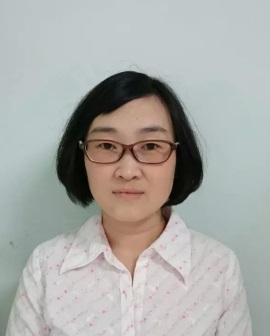 姓名孙奕性别女学历博士职称副研究员导师类别硕士生导师所属部门整合中药学研究方向中药化学电子邮箱ysun@icmm.ac.cn导师简介孙奕，博士，副研究员，毕业于沈阳药科大学，获天然药物化学专业理学博士学位，曾先后在日本东京大学和日本大学做博士后研究，并于2016年5月赴德国亥姆霍兹感染研究中心进行访问学术交流。曾获日本学术振兴学会（JSPS） 外国人特别研究奖等奖励。主要研究领域包括药用植物及其内生菌的活性次级代谢产物、微生物次生代谢组学、中药质量分析等，旨在寻找具有潜在药用价值的抗肿瘤等先导化合物，规范中药及其复方制剂的质量标准化。主持并参与多项国家级和省级自然科学基金、科技部等相关研究课题。在Org. Lett., J. Org. Chem, J. Nat. Prod., Planta Med, Bioorg. Med. Chem. Lett.等国内外学术期刊发表论文近50篇，其中SCI论文30余篇，参与发表英文专著1部。孙奕，博士，副研究员，毕业于沈阳药科大学，获天然药物化学专业理学博士学位，曾先后在日本东京大学和日本大学做博士后研究，并于2016年5月赴德国亥姆霍兹感染研究中心进行访问学术交流。曾获日本学术振兴学会（JSPS） 外国人特别研究奖等奖励。主要研究领域包括药用植物及其内生菌的活性次级代谢产物、微生物次生代谢组学、中药质量分析等，旨在寻找具有潜在药用价值的抗肿瘤等先导化合物，规范中药及其复方制剂的质量标准化。主持并参与多项国家级和省级自然科学基金、科技部等相关研究课题。在Org. Lett., J. Org. Chem, J. Nat. Prod., Planta Med, Bioorg. Med. Chem. Lett.等国内外学术期刊发表论文近50篇，其中SCI论文30余篇，参与发表英文专著1部。孙奕，博士，副研究员，毕业于沈阳药科大学，获天然药物化学专业理学博士学位，曾先后在日本东京大学和日本大学做博士后研究，并于2016年5月赴德国亥姆霍兹感染研究中心进行访问学术交流。曾获日本学术振兴学会（JSPS） 外国人特别研究奖等奖励。主要研究领域包括药用植物及其内生菌的活性次级代谢产物、微生物次生代谢组学、中药质量分析等，旨在寻找具有潜在药用价值的抗肿瘤等先导化合物，规范中药及其复方制剂的质量标准化。主持并参与多项国家级和省级自然科学基金、科技部等相关研究课题。在Org. Lett., J. Org. Chem, J. Nat. Prod., Planta Med, Bioorg. Med. Chem. Lett.等国内外学术期刊发表论文近50篇，其中SCI论文30余篇，参与发表英文专著1部。孙奕，博士，副研究员，毕业于沈阳药科大学，获天然药物化学专业理学博士学位，曾先后在日本东京大学和日本大学做博士后研究，并于2016年5月赴德国亥姆霍兹感染研究中心进行访问学术交流。曾获日本学术振兴学会（JSPS） 外国人特别研究奖等奖励。主要研究领域包括药用植物及其内生菌的活性次级代谢产物、微生物次生代谢组学、中药质量分析等，旨在寻找具有潜在药用价值的抗肿瘤等先导化合物，规范中药及其复方制剂的质量标准化。主持并参与多项国家级和省级自然科学基金、科技部等相关研究课题。在Org. Lett., J. Org. Chem, J. Nat. Prod., Planta Med, Bioorg. Med. Chem. Lett.等国内外学术期刊发表论文近50篇，其中SCI论文30余篇，参与发表英文专著1部。